How to make your own one cut bookA4 will work, A3 is best. Old paper looks amazing.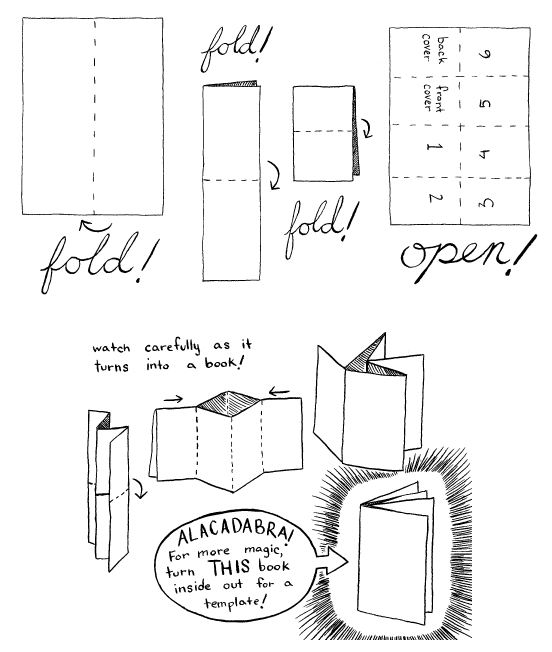 